Cookies with cerealsYou need:
- 20 dag margarine
- 16 dag powder sugar
- 1 vanilla sugar
- 2 eggs
(4 ingredients mix together)
- 30 dag flour
- 2 spoons baking powderPreparation:Add flour and baking powder to the mixed ingredients and mix everything together.Make a dough and cut it into small pieces about 2 cm.Put the small pieces into water and then into cereals.Put the cookies on the baking plate. Form circle cookies with the place for the jam.Bake in the oven for 30 min in 180 C. 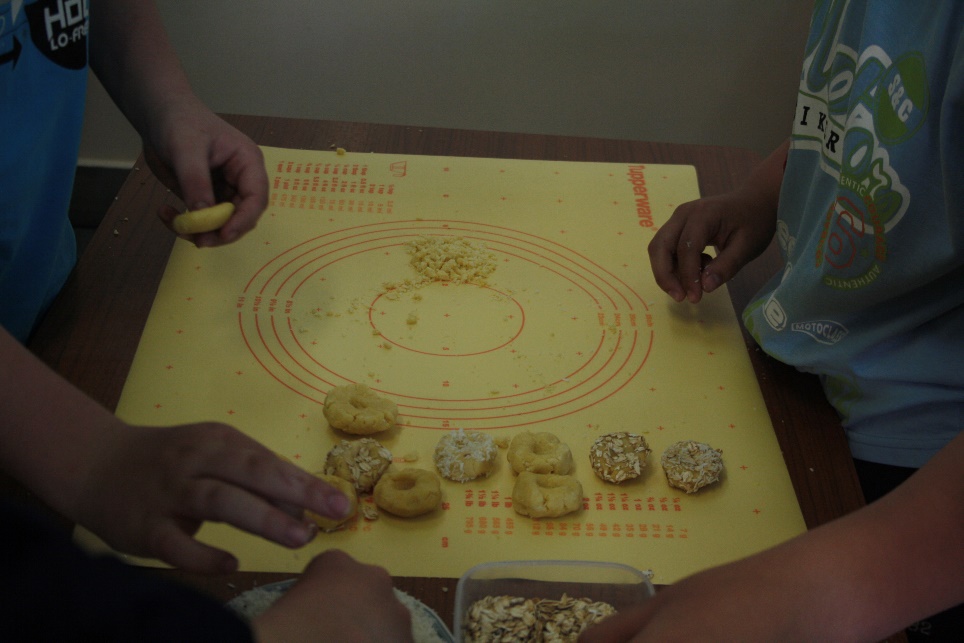 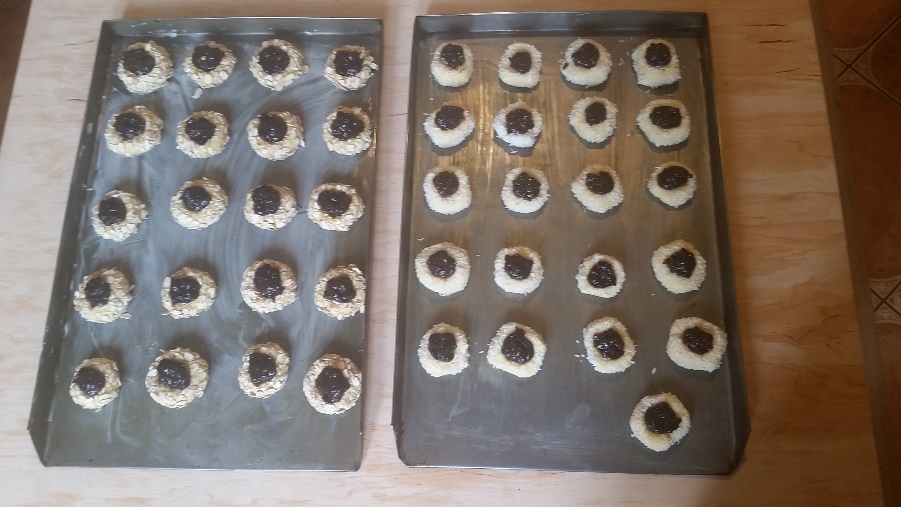 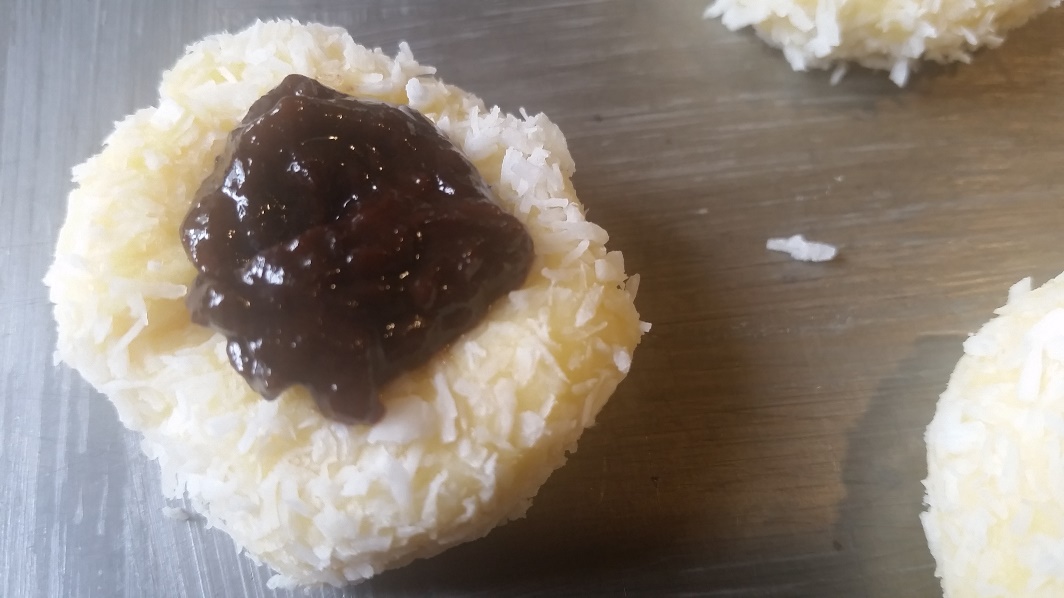 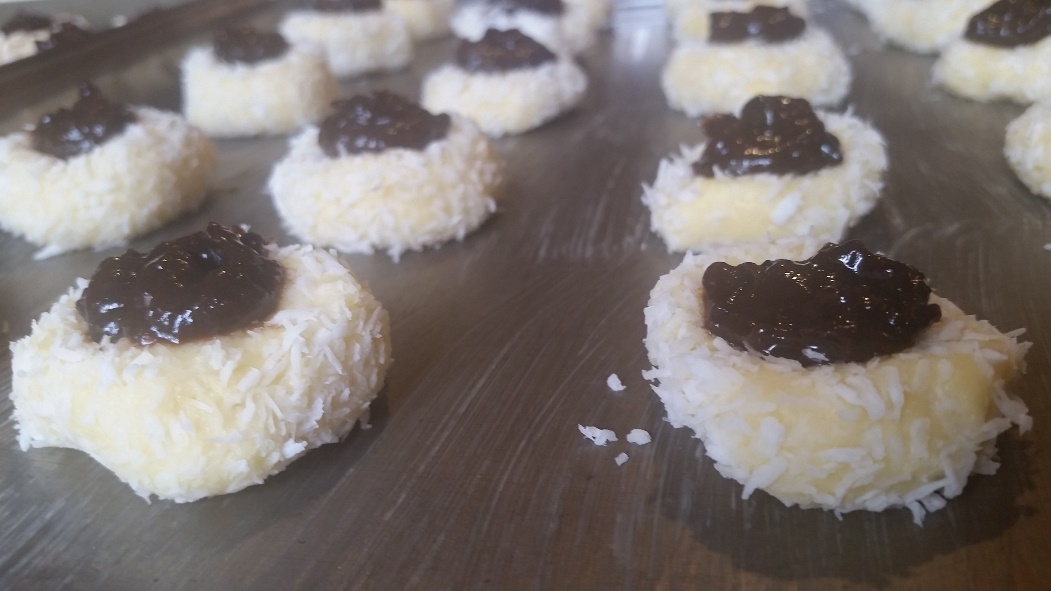 